ЧЕРКАСЬКА МІСЬКА РАДА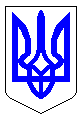 ЧЕРКАСЬКА МІСЬКА РАДАВИКОНАВЧИЙ КОМІТЕТРІШЕННЯВід 23.01.2019 № 51Про  надання дозволу комунальномупідприємству «Черкасиводоканал» Черкаської міської ради на укладаннярамкової угоди про закупівлю послуг, вартістьяких перевищує 10% зареєстрованого Статутного капіталу підприємства          Відповідно до підпункту 5 пункту «а» ст.30 Закону України «Про місцеве самоврядування в Україні» та вимог п.5.5.1 Статуту комунального підприємства «Черкасиводоканал» Черкаської міської ради, розглянувши звернення КП «Черкасиводоканал» (вх. №25584-01-18 від 27.12.2018), виконавчий комітет Черкаської міської радиВИРІШИВ:1. Надати дозвіл комунальному підприємству «Черкасиводоканал» Черкаської міської ради на укладання договору про надання послуг з централізованого водовідведення (в частині очищення стічних вод) з ПАТ «Азот», вартість якого перевищує 10% зареєстрованого Статутного капіталу цього комунального підприємства, за рахунок власних коштів підприємства і становить 54668550,20 грн. (п’ятдесят чотири мільйони шістсот шістдесят вісім тисяч п’ятсот п’ятдесят грн. 20 коп.) з урахуванням ПДВ. 2. Контроль за виконанням рішення покласти на заступника директора департаменту житлово-комунального комплексу  Панченка Ю.В.Міський голова                                                                                    А.В. Бондаренко